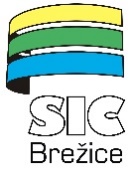 ZAKLJUČNI IZPIT V PROGRAMU TRGOVECRazpored izpitnih enot na spomladanskem rokuSPOMLADANSKI ROK 2023 (6. 6. 2023–15. 6. 2023):SLOVENŠČINA (pisno)SLOVENŠČINA (pisno)TOREK, 6. 6. 2023URA: 9.00Prostor: predavalnica VSŠ, 2. nadstropjeNadzorni učitelj: :Mira Starc Vladka Lopatič OmerzuVesna Kermc (rezerva)SLOVENŠČINA (ustno)SLOVENŠČINA (ustno)ČETRTEK, 8. 6. 2023 (1. skupina)URA: 8.00Prostor: 2.13 (zbornica VSŠ, 2. nadstropje)KOMISIJA:Patricija RudolfKatja BogovičEster CerinskiLidija Furlan (rezerva)PETEK, 9. 6. 2023 (2. skupina)URA: 8.00Prostor: 2.13 (zbornica VSŠ, 2. nadstropje)KOMISIJA:Patricija RudolfSanja AntolićSara BanLidija Furlan (rezerva)IZDELEK oz STORITEV z ZAGOVOROMIZDELEK oz STORITEV z ZAGOVOROMSREDA, 7. 6. 2022URA. 8.00Prostor: 2.13 (zbornica VSŠ, 2. nadstropje)KOMISIJA: Urška Nadja SenicaMojca OgorelcMatjaž Hančič KajinMileva Kralj Buzeti (rezerva)